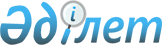 О схеме зонирования земель города Кентау
					
			Утративший силу
			
			
		
					Решение Кентауского городского маслихата Южно-Казахстанской области от 28 ноября 2016 года № 57. Зарегистрировано Департаментом юстиции Южно-Казахстанской области 28 декабря 2016 года № 3939. Утратило силу решением Кентауского городского маслихата Туркестанской области от 29 июня 2022 года № 149
      Сноска. Утратило силу решением Кентауского городского маслихата Туркестанской области от 29.06.2022 № 149 (вводится в действие по истечении десяти календарных дней после дня его первого официального опубликования).
      В соответствии с подпунктом 15) пункта 1 статьи 6 Закона Республики Казахстан от 23 января 2001 года "О местном государственном управлении и самоуправлении в Республике Казахстан" и пунктом 2 статьи 8 Земельного кодекса Республики Казахстан от 20 июня 2003 года, городской маслихат РЕШИЛ:
      1. Утвердить схему зонирования земель города Кентау (приложение прилагается).
      2. Настоящее решение вводится в действие по истечении десяти календарных дней после дня его первого официального опубликования. Схема зонирования земель города Кентау
      Границы при вхождении отчетной зоны № 1 кадастрового квартала 19-304-022, 19-304-023 в зону оценки № 1: с пересечения улиц Сейфуллина и Куралбаева, по улице Сейфуллина в северо-восточном направлений до проспекта Конаева, по проспекту Конаева в северном направлений до улицы Панфилова, по улице Панфилова в северо-восточном направлений до улицы Логинова, по улице Логинова в обход детского сада, больницы и частного сектора до улицы Толе би, по улице Толе би в северо-восточном направлений до улицы Логинова, по улице Логинова в северном направлений до улицы Абылай хана, с улицы Абылай хана в обход частного сектора до улицы Джамбула, по улице Джамбула в западном направлений до улицы Алтынсарина, по улице Алтынсарина в юго-западном направлений до проспекта Яссави, по проспекту Яссави в юго-восточном направлений до проспекта Абая, по проспекту Абая в юго-западном направлений до улицы Аль-Фараби, по улице Аль-Фараби в южном направлений до улицы Куралбаева, по улице Куралбаева в юго-восточном направлений до улицы Сейфуллина.
      Границы при вхождений отчетных зон № 2 и № 3 кадастрового квартала 19-304-022 в зону оценки № 2: частный сектор с пересечения улиц Толе би и Логинова в юго-западном направлений до улицы Гагарина, а также частный сектор с пересечения улиц Джамбула и Логинова в юго-западном направлений до улицы Тохтарова и Абылай хана.
      Границы при вхождений отчетных зон № 4 и № 5 кадастрового квартала 19-304-022 в зону оценки № 3: с пересечения улиц Валиханова и Рыскулова, по улице Рыскулова в северо-восточном направлений до улицы Дулатова, по улице Дулатова до улицы Байтерекова, по улице Байтерекова в юго-западном направлений до улицы Алтынсарина, по улице Алтынсарина в юго-западном направлений до проспекта Яссави, по проспекту Яссави в юго-восточном направлений до проспекта Абая, по проспекту Абая в юго-западном направлений до улицы Аль-Фараби, по улице Аль-Фараби в юго-восточном направлений до улицы Момышулы, по улице Момышулы в юго-западном направлений до улицы Валиханова, по улице Валиханова в юго-западном направлений до улицы Рыскулова, а также с пересечения улиц Сейфуллина и проспекта Конаева, по проспекту Конаева в южном направлений до улицы Куралбаева, по улице Куралбаева в западном направений до улицы Сейфуллина, по улице Сейфуллина в восточном направлений до проспекта Конаева.
      Границы при вхождении отчетных зон № 6, № 9 и № 12 кадастрового кварталов 19-304-023, 19-304-025 в зону оценки № 4: с пересечения улицы Сейфуллина и проспекта Кунаева по проспекту Кунаева в северном направлении до улицы Панфилова, по улице Панфилова в северо-восточном направлении до улицы Логинова, по улице Логинова в южном направлении до улицы Сейфуллина, по улице Сейфуллина в юго-западном направлении до проспекта Кунаева;
      с пересечения улиц Дулатова и Байтерекова по улице Дулатова в северном направлении до улицы Г.Муратбаева, по улице Курмангазы в юго- восточном направлении до улицы Куралбаева, по улице Куралбаева в западном направлении до проспекта Кунаева, по проспекту Кунаева в северном направлении до улицы Сейфуллина, по улице Сейфуллина на запад до улицы Логинова, по улице Логинова на север до улицы Дулатова, по улице Дулатова на запад до улицы Байтерекова;
      с пресечения улиц Аль-Фараби и Куралбаева на юго-восток до улицы Сейфуллина, по улице Сейфуллина на юго-запад до улицы Валиханова, по улице Валиханова на северо-запад до 67 квартала вместе с земельным участком детского сада, на север по улице Куралбаева до 60 квартала полностью.
      Границы при вхождении отчетной зоны № 7 кадастрового квартала 19-304-023 в зону оценки № 5: с перечения улиц Дулатова и Логинова на юго- восток по улице Логинова до улицы Жамбыла, по улице Жамбыла на юго-запад до улицы Байтерекова, по улице Байтерекова на северо-восток до улицы Дулатова, по улице Дулатова на восток до улицы Логинова.
      Границы при вхождении отчетных зон № 8, № 10 и № 11 кадастрового квартала 19-304-021, 19-304-122 и 19-304-025 в зону оценки № 6: с пересечения улиц Г.Муратбаева и Байтерекова по улице Байтерекова до улицы Дулатова, по улице Дулатова продолжая по улице Рыскулова на юго-запад до улицы Валиханова, по улице Валиханова на север до улицы Озерная, по улице Озерная до улицы Тажимбетова, по улице Тажимбетова на юго-восток до улицы Г.Муратбаева, по улице Муратбаева на запад до улицы Байтерекова;
      с улицы Куралбаева перед зданием базы КПЭС на юг до улицы Садовая, по улице Садовая на юго-запад до улицы Сейфуллина, по улице Сейфуллина на юго-запад до улицы Куралбаева, по улице Куралбаева на северо-восток до базы КПЭС;
      с пересечения улиц Валиханова и Шакарима по улице Шакарима на юго- запад до улицы Диагональный, по улице Диоганальный на юго-запад до улицы Рыскулова, по улице Рыскулова на юго-запад до улицы Байтурсынова, по улице Байтурсынова на юго-запад до улицы Толеби, по улице Толеби на северо-восток до ТК "Юго-Западная", с ТК "Юго-Западная" до улицы Валиханова, по улице Валиханова до земельного участка детского сада, дальше на северо- восток включая 67 квартал по улице Аль-Фараби на северо-восток до улицы Куралбаева, по улице Куралбаева на север до улицы Момышулы, по улице Момышулы на запад до улицы Валиханова, по улице Валиханова на северо-запад до улицы Шакарим.
      Границы при вхождении отчетной зоны № 3 кадастрового квартала 19- 304-018, 19-304-019 в зону оценки № 7:с пересечения улиц Кудайбергенова и Жумабаева по улице Байтурсынова на юго-восток до улицы Толеби, по улице Толеби на северо-восток до ТК "Юго-Западная", с ТК "Юго-Западная" на юго-восток до улицы Валиханова, по улице Валиханова на юго-восток до улицы Сейфуллина, по улице Сейфуллина на юго-запад до границ города, южные и западные части ограничиваются земельными границами города.
      Границы при вхождении отчетных зон № 14 и № 16 кадастрового квартала 19-304-020, 19-304-024 в зону оценки № 8: по улице Валиханова на юг до улицы Шакарима, по улице Шакарима на юго-запад до улицы Диагональный, по улице Диагональный на юго-восток до улицы Рыскулова, по улице Рыскулова на юго-запад до улицы Байтурсынова, по улице Байтурсынова на северо-запад до пересечения улиц Кудайбергенова и Жумабаева, ограничивается юго- западными частями границ города.
      по улице Ачисайская на юго-запад до железной дороги, на север и северо-восток по железной дороге, ограничивается юго-западом улицы Базарная.
      Границы при вхождении отчетных № 15, № 17, № 18 и № 19 кадастровых кварталов 19-304-017, 19-304-018, 19-304-024, 19-304-026, 19-304-027, 19-304-027 в зону оценки № 9: на юге, юго-западе и северо-востоке граничит с железной дорогой до городского газового учреждения, а на севере и северо-востоке границы определяются земельными участками внеплановой постройки. Так же входят поселок Мельничный, железная дорога и промышленные окрестности. Схема деления территории поселков города Кентау
      Земли относящиеся администрации поселка Байылдыр кадастрового квартала 19-304-104 относятся зону оценки № 1.
      В зону оценки № 2 кадастрового квартала 19-304-015, 19-304-016 относятся акимату населенного пункта Хантаги.
      В зону оценки № 3 кадастрового квартала 19-304-004, 19-304-005, 19-304-006, 19-304-007 относятся акимату населенного пункта Карнак.
      В зону оценки № 4 кадастрового квартала 19-304-009 входит участок Кушата, кадастрового квартала 19-304-032 входят участок Бургем относящиеся к землям акимата села Карнак.
      В зону оценки № 5 кадастрового квартала 19-304-008 участка Шаштобе, кадастрового квартала 19-304-010, 19-304-011 участок Ахынтума относящиеся к землям акимата села Карнак.
					© 2012. РГП на ПХВ «Институт законодательства и правовой информации Республики Казахстан» Министерства юстиции Республики Казахстан
				
      Председатель сессии

      городского маслихата

Ж. Курманбеков

      Секретарь городского

      маслихата

Т. Балабиев
Приложение к решению
Кентауского городского
маслихата от "28" ноября 2016
года № 57